Кировское областное государственное профессиональное образовательное бюджетное учреждение «Нолинский техникум механизации сельского хозяйства» (КОГПОБУ «НТМСХ»)МДК.01.02. Подготовка тракторов и сельскохозяйственных машин к работе.Уважаемые студенты, внимательно изучите тему урока и сделайте краткий конспект и ответить на контрольные вопросы письменно. Работа с интернет-ресурсами выполняется письменно на отдельных листах (вложите потом в тетрадь)ТЕМА: Основные неисправности и способы устранения машин для уборки, очистки, сортировки, погрузки картофеля к работе.Цель занятия: изучение основных неисправностей и способов устранения у машин для очистки, сортировки, погрузки картофеля, принципы работы, подготовка и настройка, неисправности и методы устранения, соблюдение правил техники безопасности, пожарной безопасности, электробезопасности и экологической безопасности.Норма времени: 2 часаОрганизация рабочего места: рабочие тетради, ПК Задание:1.	Изучить материал по теме.2.	Сделайте краткий конспект и ответить на контрольные вопросы письменно.3.Отправить выполненную работу на электронный адресmashkinric@mail.ruВОПРОСЫ для изучения:Основные неисправности рабочих органов машин для уборки, очистки, сортировки, погрузки картофеля к работе.Основные неисправности вспомогательных органов машин для уборки, очистки, сортировки, погрузки картофеля к работе.Техника безопасности, противопожарной безопасности, экологической безопасности при работе с машинами для уборки, очистки, сортировки, погрузки картофеля.Для самостоятельного изучения данной темы и вопросов необходимо внимательно изучить содержание предыдущих уроков по теме и выполнить домашнюю работу по форме: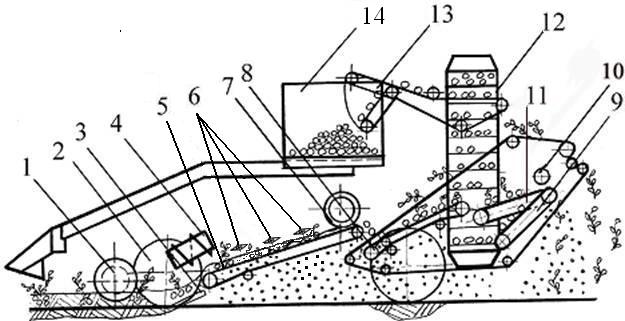 Выполнить таблицу по теме «Подготовка для очистки, сортировки, погрузки картофеля к работе:К чему приведет увеличение или уменьшение глубины хода подкапывающих рабочих органов картофелеуборочного комбайна?Перечислите, какие передачи применяются для передачи крутящего момента на картофелеуборочном комбайне.Какие предохранительные муфты вы знаете, перечислите и выполните схему.Перечислите агротребования при уборке картофеля.Выполнение возможно в программе Word.№Рабочие и вспомогательные органыНазначение